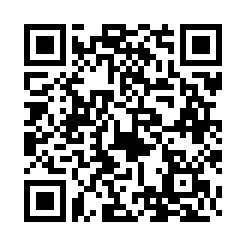 दोभाषे प्रेषण सेवाकोबे शहरमा बसोबास गर्ने विदेशीहरुका लागि एक स्वयंसेवक जसले कोबे शहरको वार्ड अफिसमा (नि: शुल्क) रेजिष्ट्रेसनहरू वा अनुप्रयोगहरू बनाउँदा वा उनीहरूको वार्ड अफिसमा परामर्श लिने सहयोग गर्नुहुन्छ।कृपया नोट गर्नुहोस्।１．निम्न कारणका लागि दोभाषे प्रदान गर्न सकिँदैन; 　　　　　　अस्पतालहरुमा सहभागिहरुका परामर्शहरुमा कुनै पनि घटनाहरुमा सहभागिता सम्मेलन सम्मेलन स्थलहरुका लागि निवासीहरुको परीक्षा निर्माण गर्न वा अदालतमा न्यायिक व्याख्या समर्थन समर्थन आदि।यदि तपाईं यो सेवा प्रयोग गर्न सक्नुहुनेछ कि हुनुहुन्न भन्ने कुरामा निश्चित हुनुहुन्छ भने कृपया हामीलाई सम्पर्क गर्नुहोस्।２．तपाईं अनुवादको लागि अनुरोध गर्न सक्नुहुन्न।　　　　　　　　　　　　　　　３．तपाइँ नाम द्वारा दोभाषे अनुरोध गर्न सक्नुहुन्न।４．हाम्रो स्वयंसेवक दोभाषे विशेषज्ञ छैनन्। यो सेवाको उपयोगको माध्यमबाट उठ्न सक्ने कुनै पनि समस्या वा मुद्दाहरूको लागि न स्वयंसेवक दुभाषे न केआईसीसीले(KICC) उत्तरदायित्व स्वीकार गर्न जिम्मेदार छैन।दोभाषे अनुरोध आवेदन फारममिति：    /  /  /कोबे अन्तर्राष्ट्रिय समुदाय केन्द्र (KICC)Asta Kunizuka 1-Bankan South Building 4F, 5-3-1, Udezuka-cho, Nagata-ku, Kobe 653-0036FAX　078-691-5553 Email  kic03@kicc.jp निम्न अनुसार एक दोभाषे अनुरोध गर्दछु;फारम भर्नुहोस् र यसलाई ईमेलमा पठाउनुहोस् वा फ्याक्सद्वारा यसलाई कोबे अन्तर्राष्ट्रिय समुदाय केन्द्र (KICC) लाई पठाउनुहोस्।कोवे कोकुसाइ कम्यूनिटि सेन्टर（KICC）ठेगाना : Asta Kunizuka 1-Bankan South Building 4F      5-3-1, Udezuka-cho, Nagata-ku, Kobe 653-0036TEL：078-742-8705FAX: 078-691-5553E-mail: kic03@kicc.jpआवेदकको नाम（依頼者　名前）आवेदकको नाम（依頼者　名前）आवेदक　सम्पर्क　 विवरण（依頼者　連絡先）आवेदक　सम्पर्क　 विवरण（依頼者　連絡先）TEL：FAX：E-mail：तपाईको व्याख्या गर्न चाहानु भएको विषय（通訳内容）तपाईको व्याख्या गर्न चाहानु भएको विषय（通訳内容）मिति र व्याख्या को समय (अधिकतम २ घण्टा)（通訳日・時間（2時間以内））मिति र व्याख्या को समय (अधिकतम २ घण्टा)（通訳日・時間（2時間以内））स्थान जहाँ व्याख्या आवश्यक छ（派遣場所）स्थान जहाँ व्याख्या आवश्यक छ（派遣場所）ठाउँको नाम:फोन नम्बर:ठेगाना:भाषा（通訳言語）भाषा（通訳言語）□अंग्रेजी 　□चिनियाँ　□कोरियाली / कोरियाली　□भियतनामी□स्पेनिश　 □ पोर्तुगाली　□फिलिपिनो　□इन्डोनेसियाली　 □थाई□ नेपालीअन्य अनुरोधहरू（その他のご要望）अन्य अनुरोधहरू（その他のご要望）当センター処理欄受付日・受付番号適用　　　・　　　不適用当センター処理欄受付日・受付番号２０　　年　　月　　日　　ＮＯ．通訳団体処理欄通訳者名